ACTIVIDADES REGLETAS DE CUISENAIRE  (FEBRERO)Aspectos a trabajar:  juego libre, reconocemos las regletas a través del sentido del tacto.Comenzamos con una actividad previa para introducirlos en el tema. Reconocer a través del sentido del tacto elementos del aula.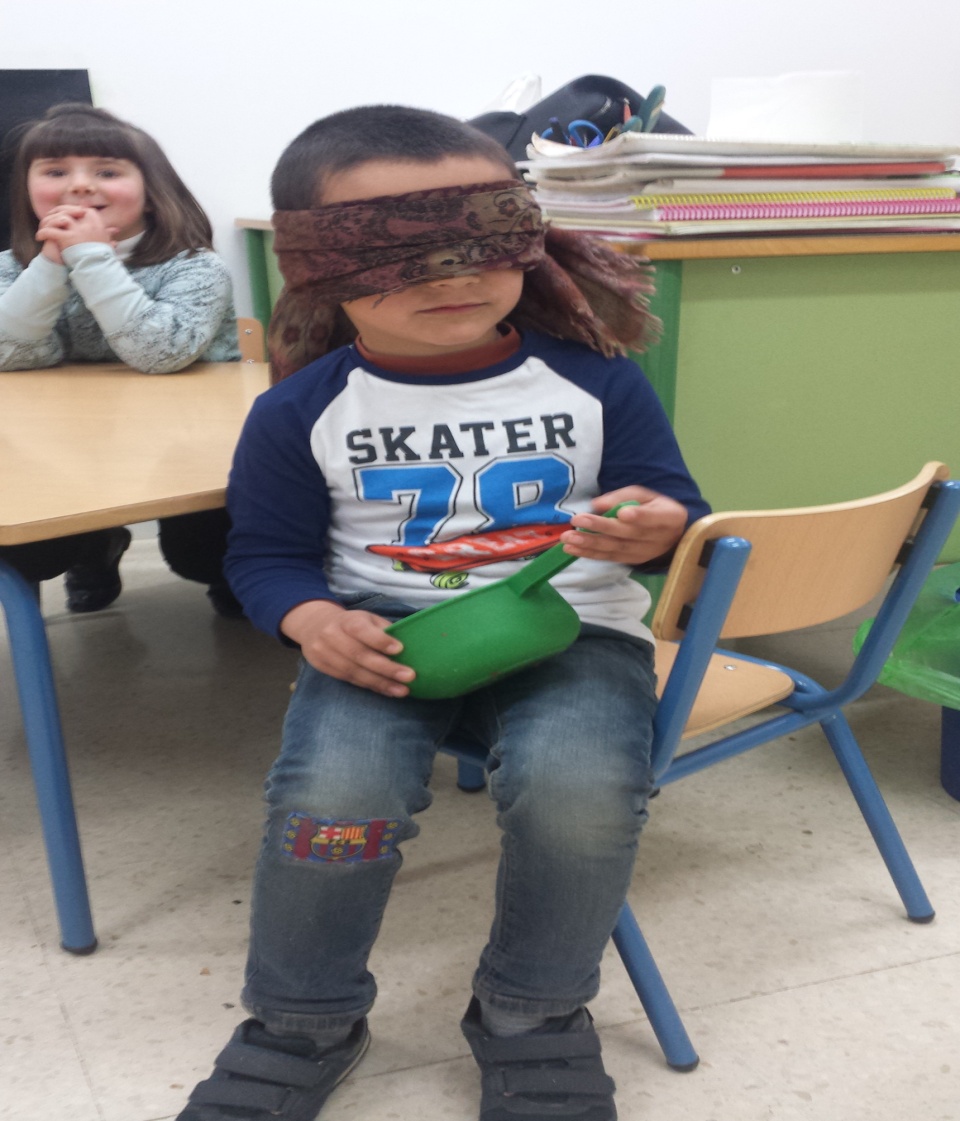 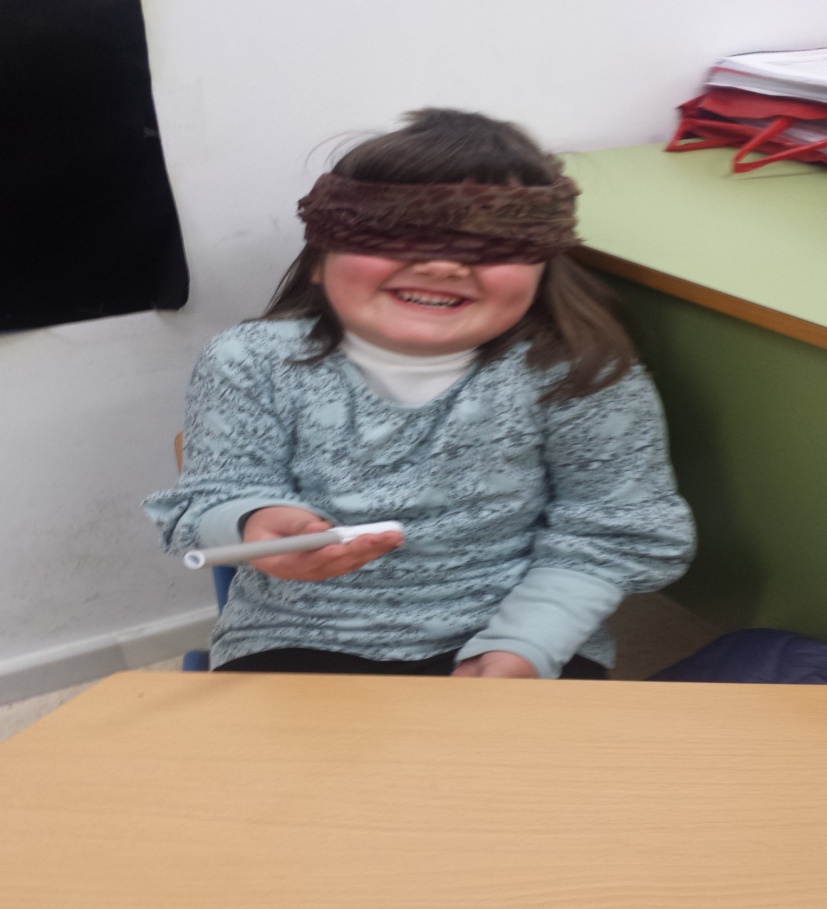 ct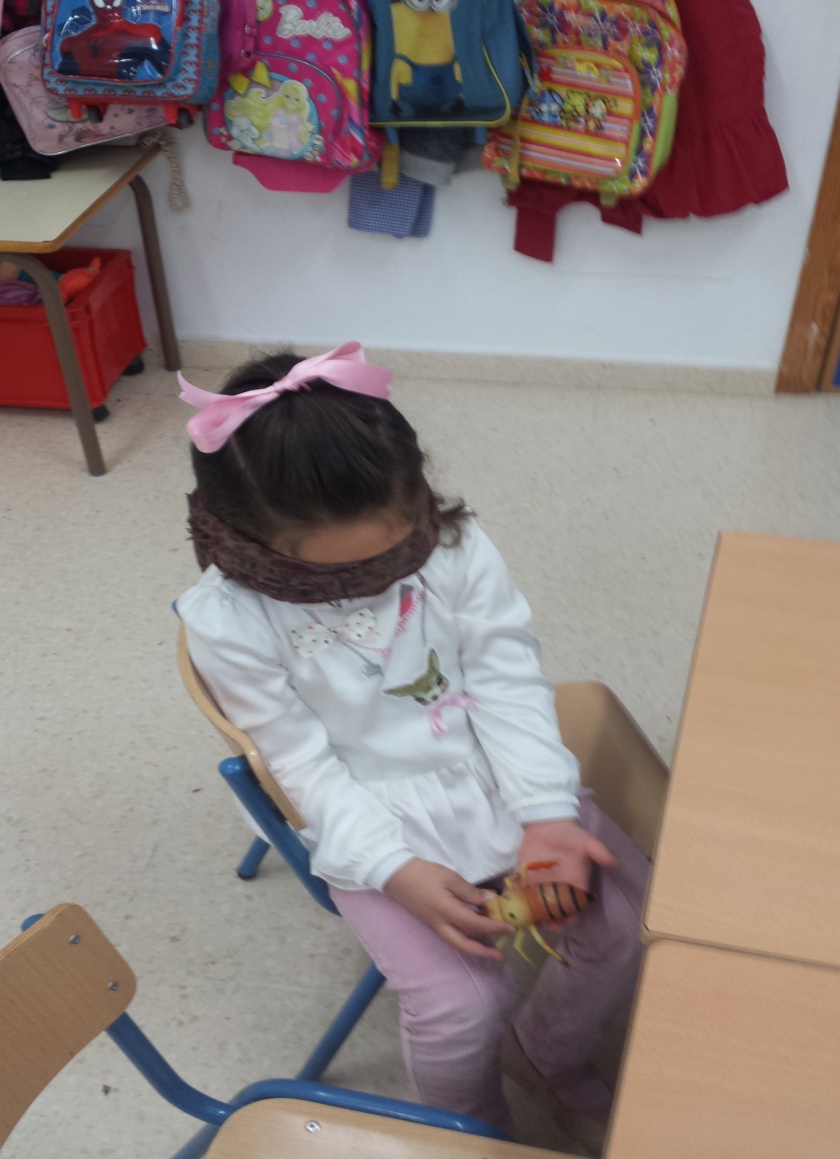 Actividades sesión 1Partimos de dos regletas: 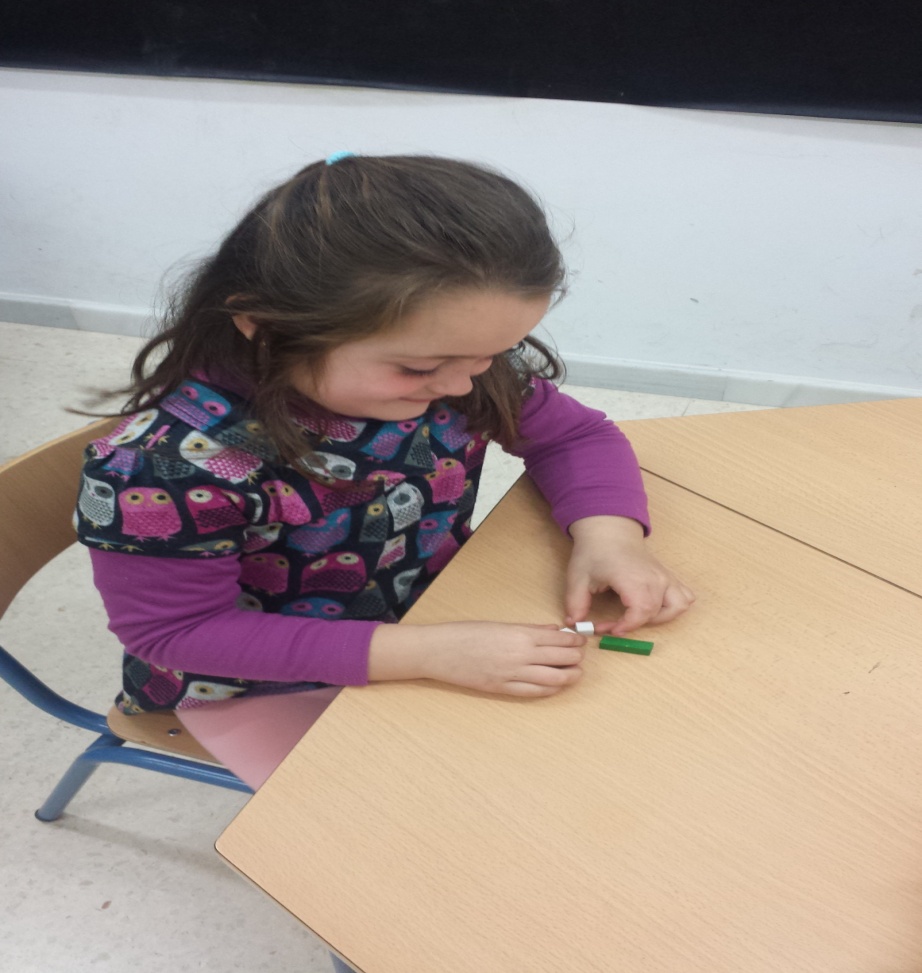 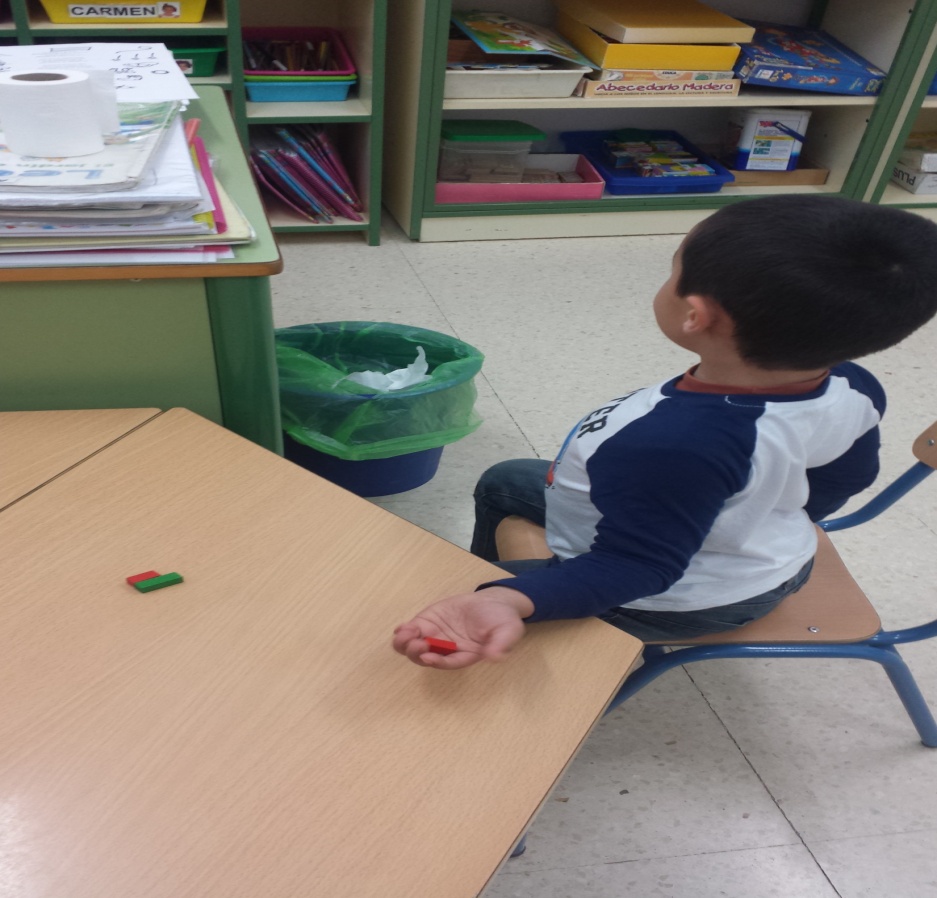 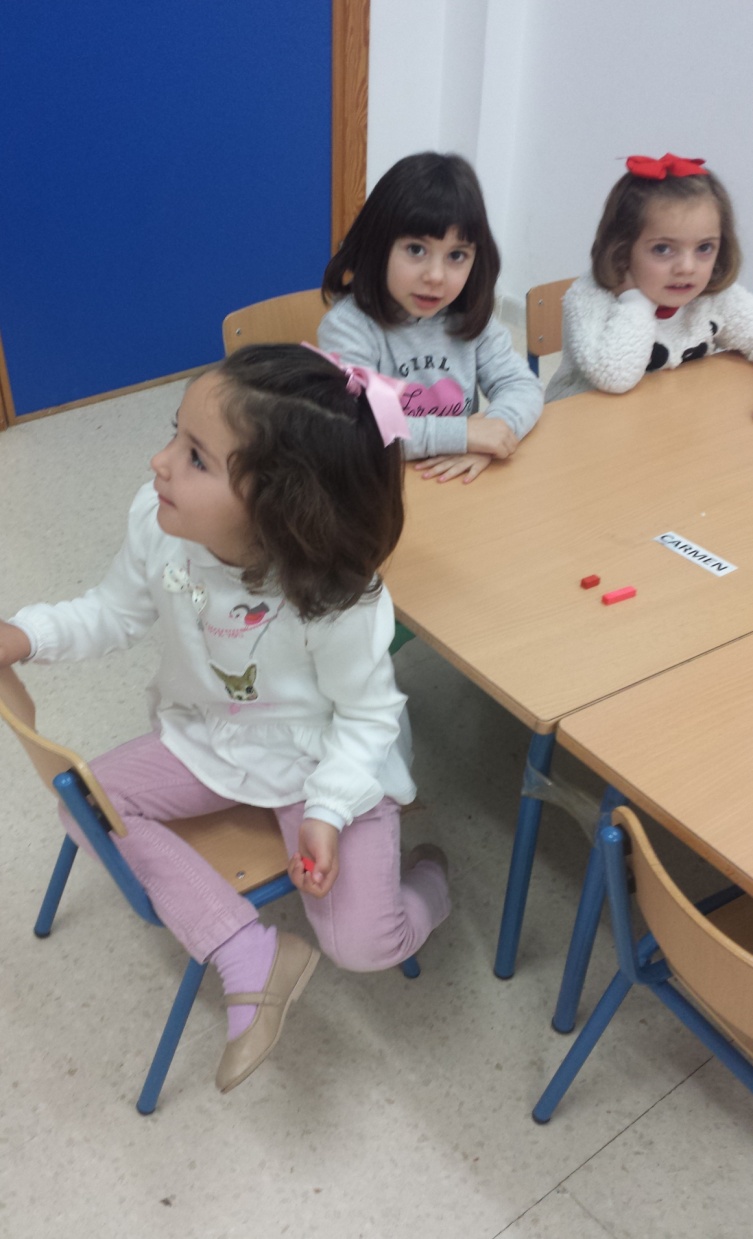 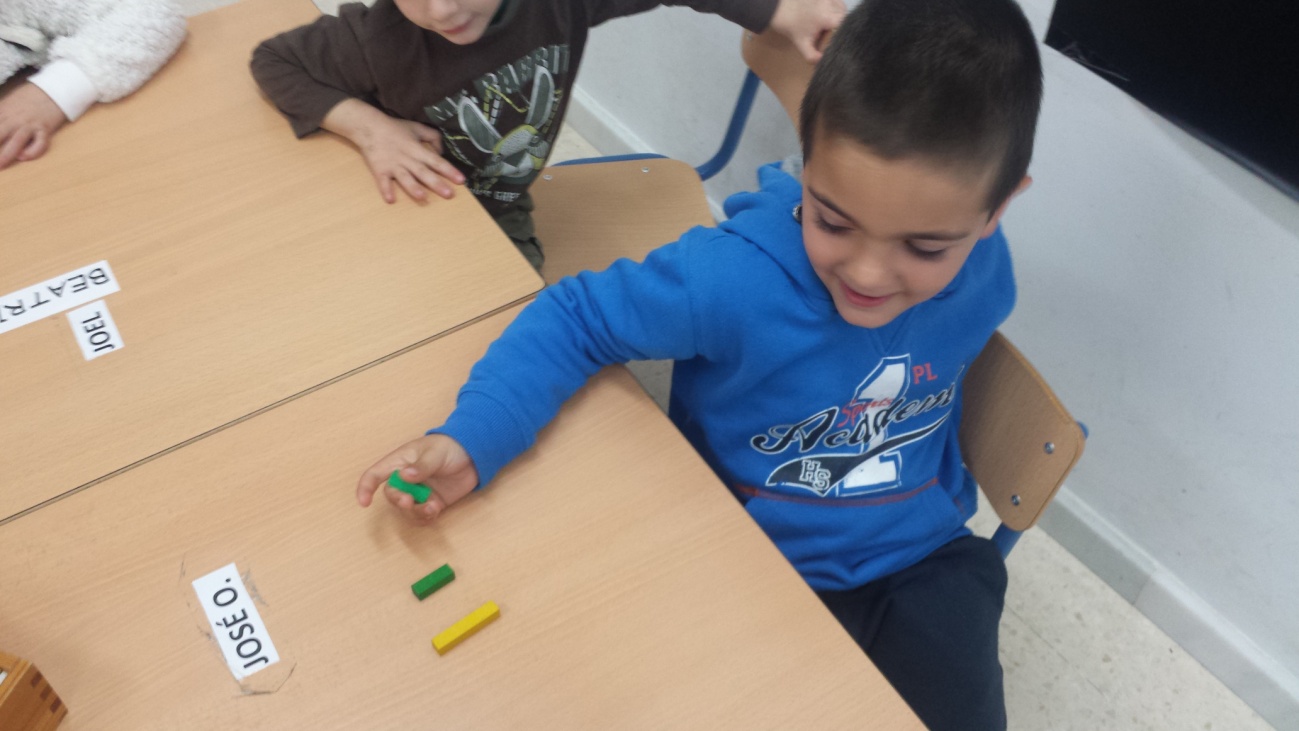 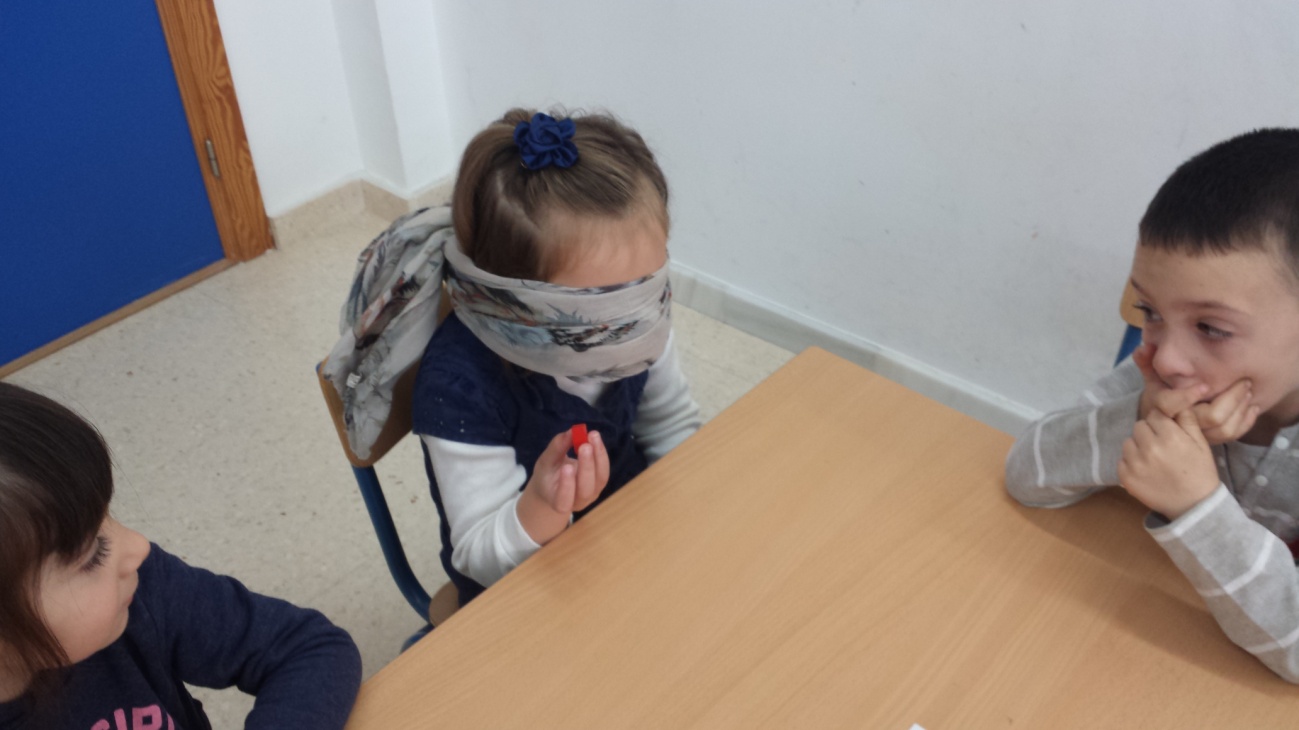 Partimos de tres regletas: 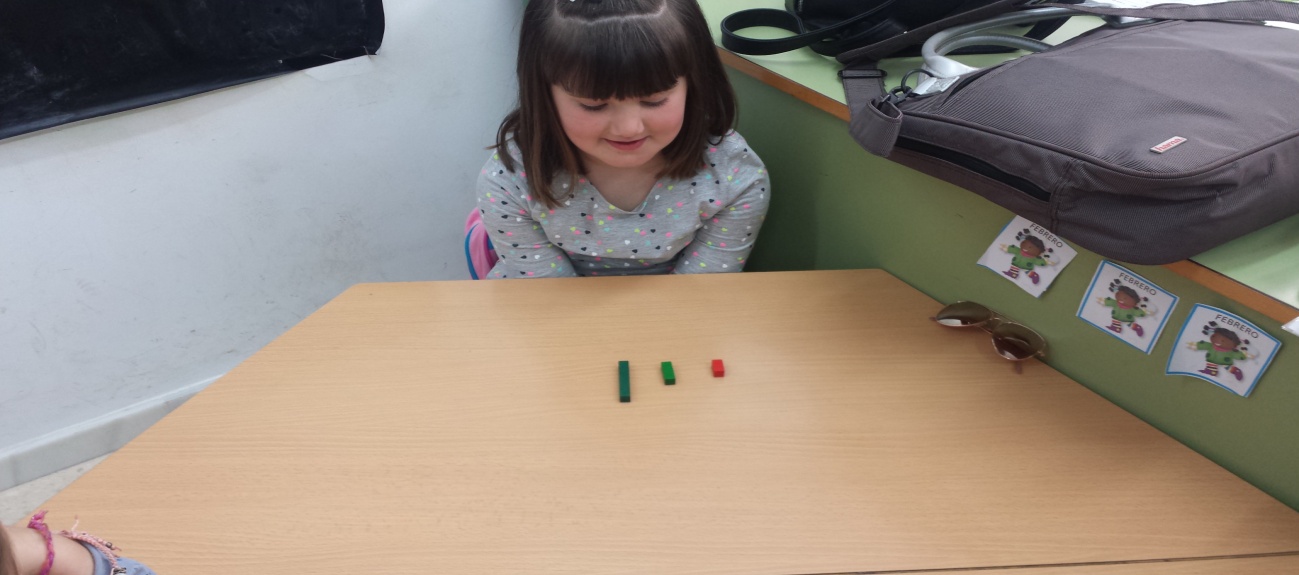 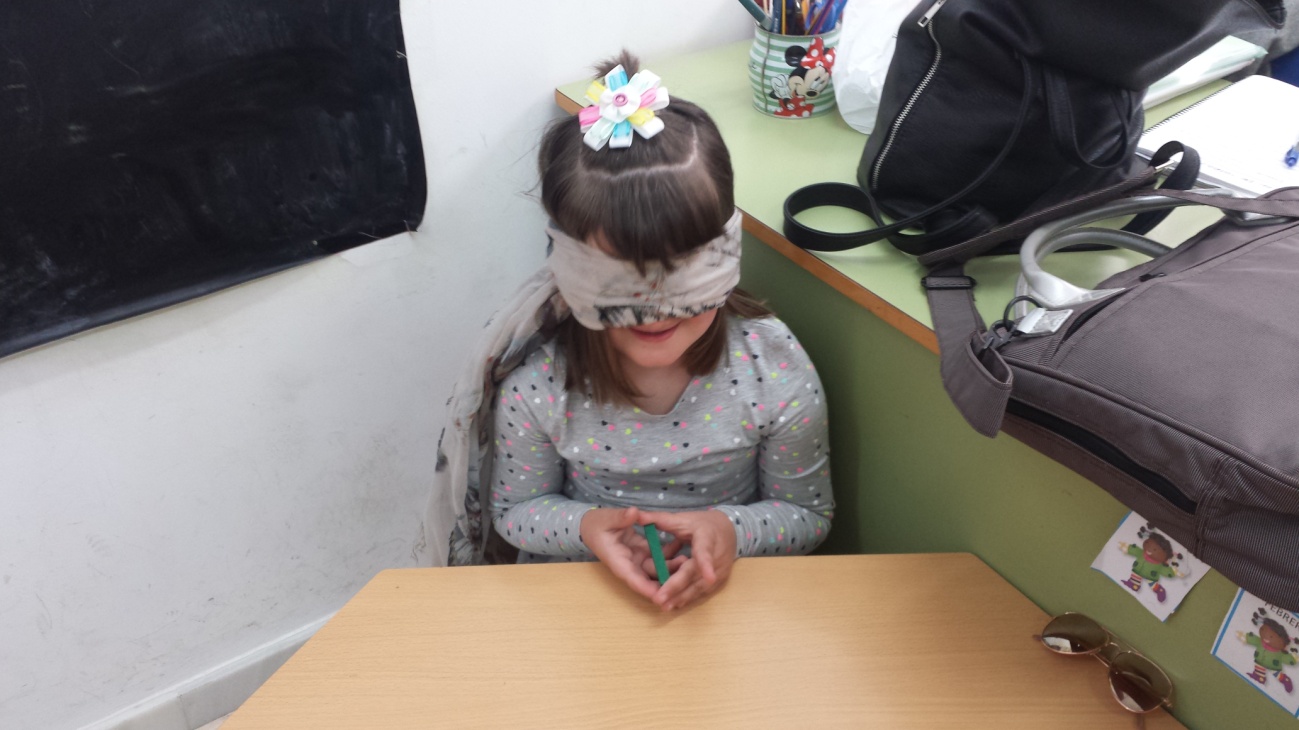 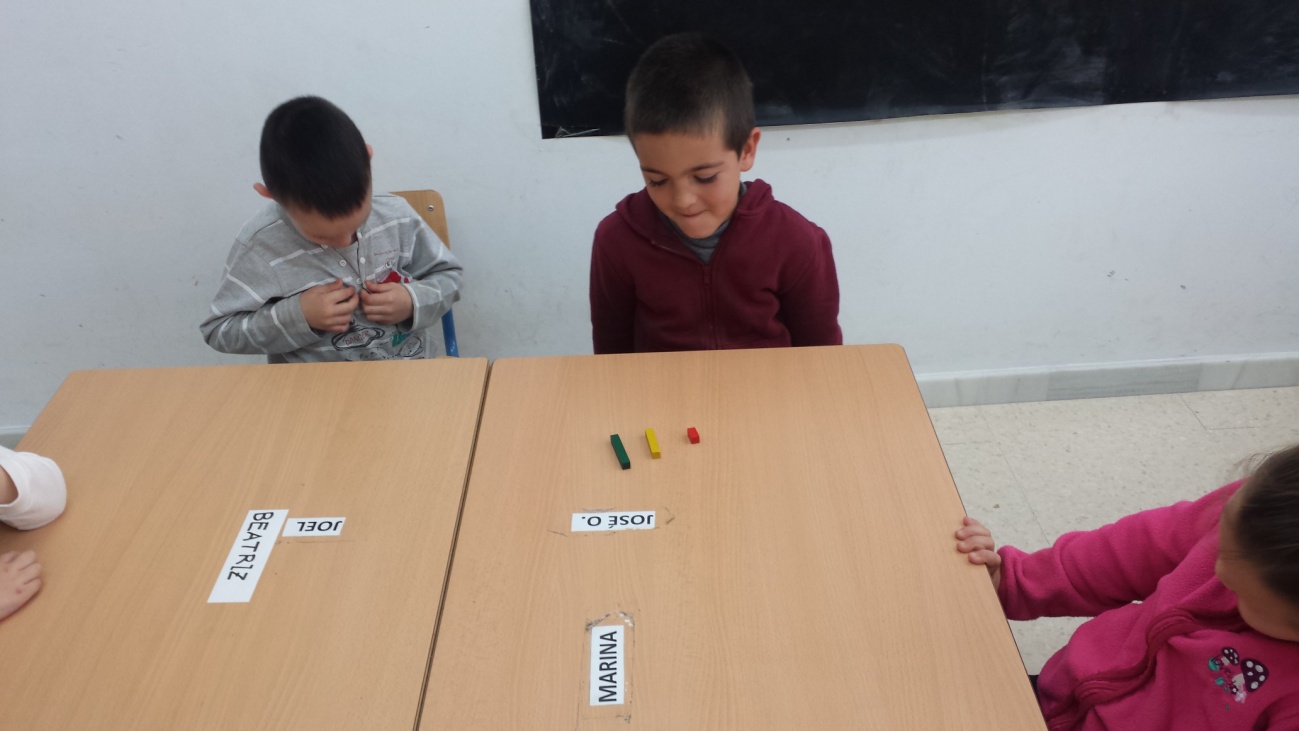 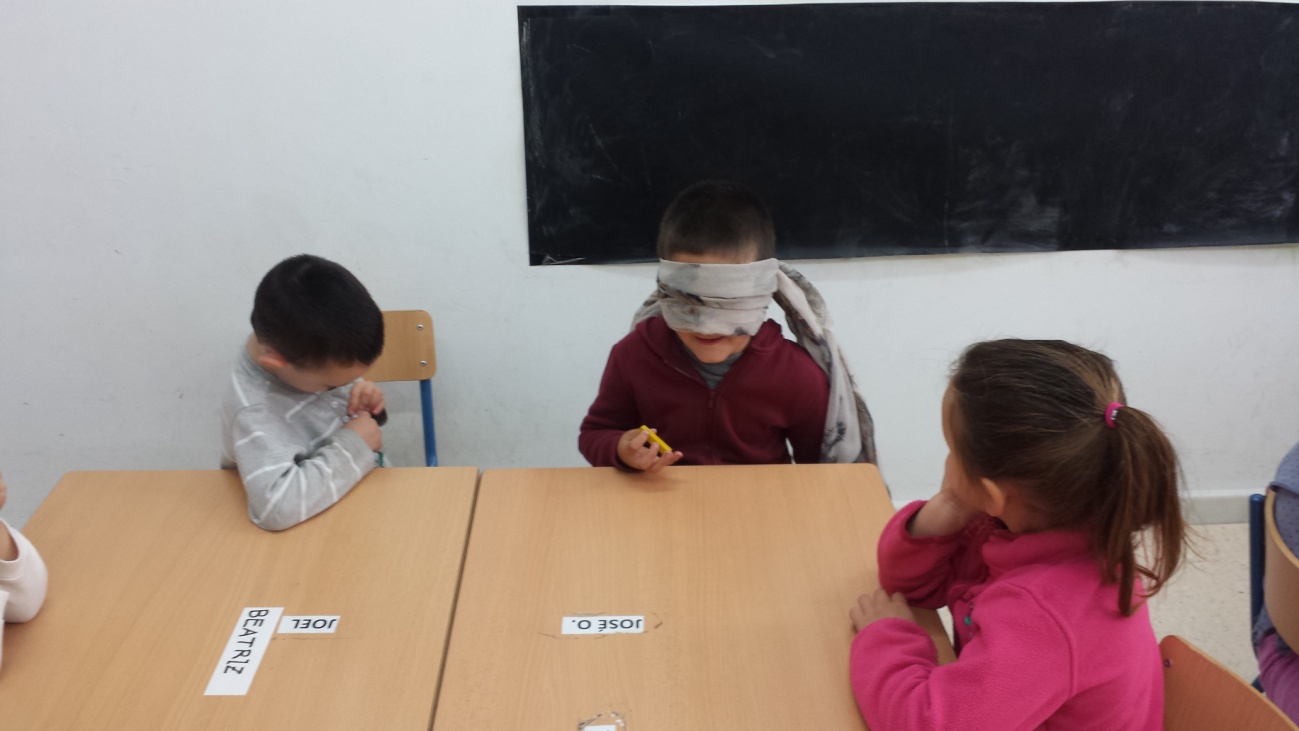 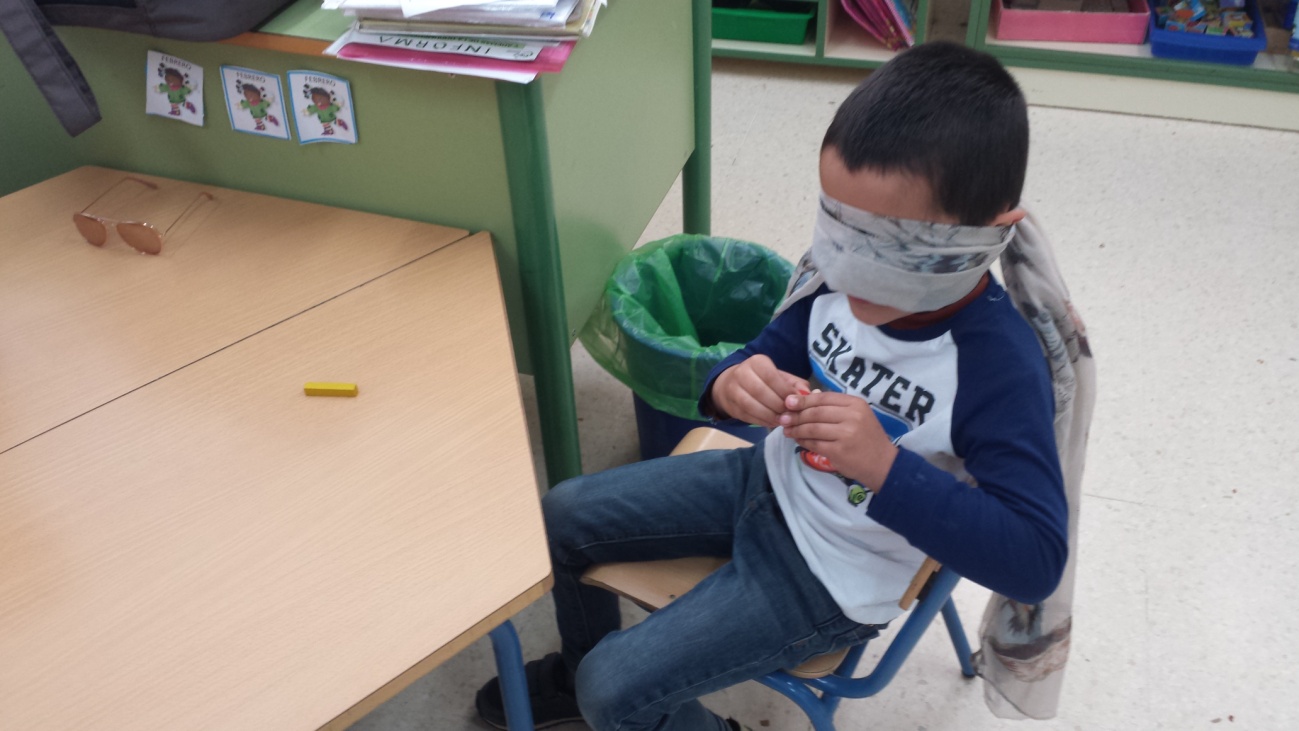 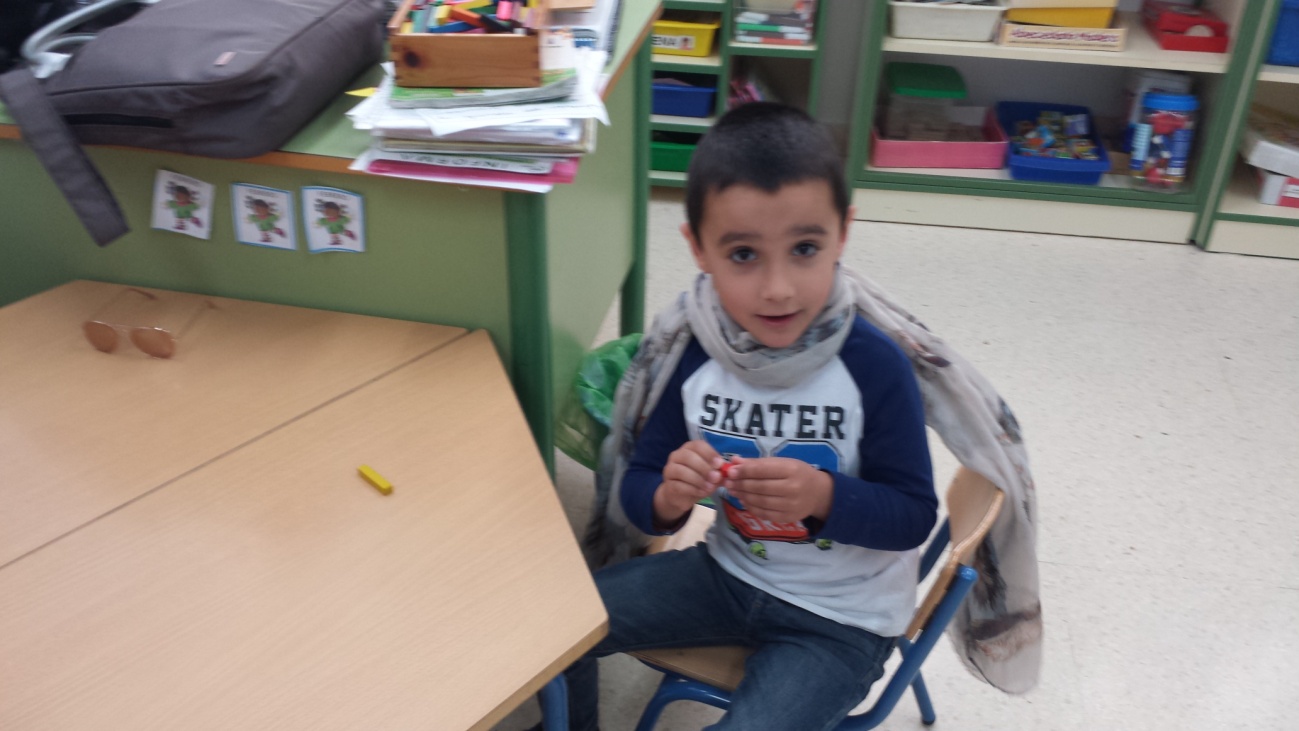 SESIÓN 2: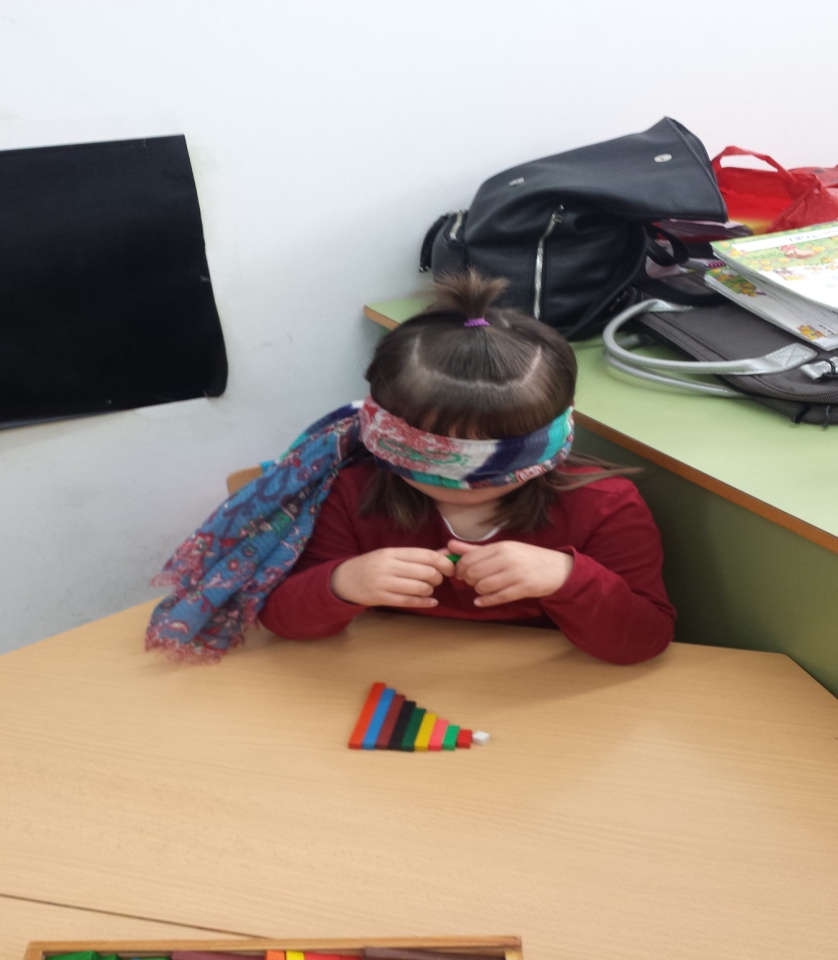 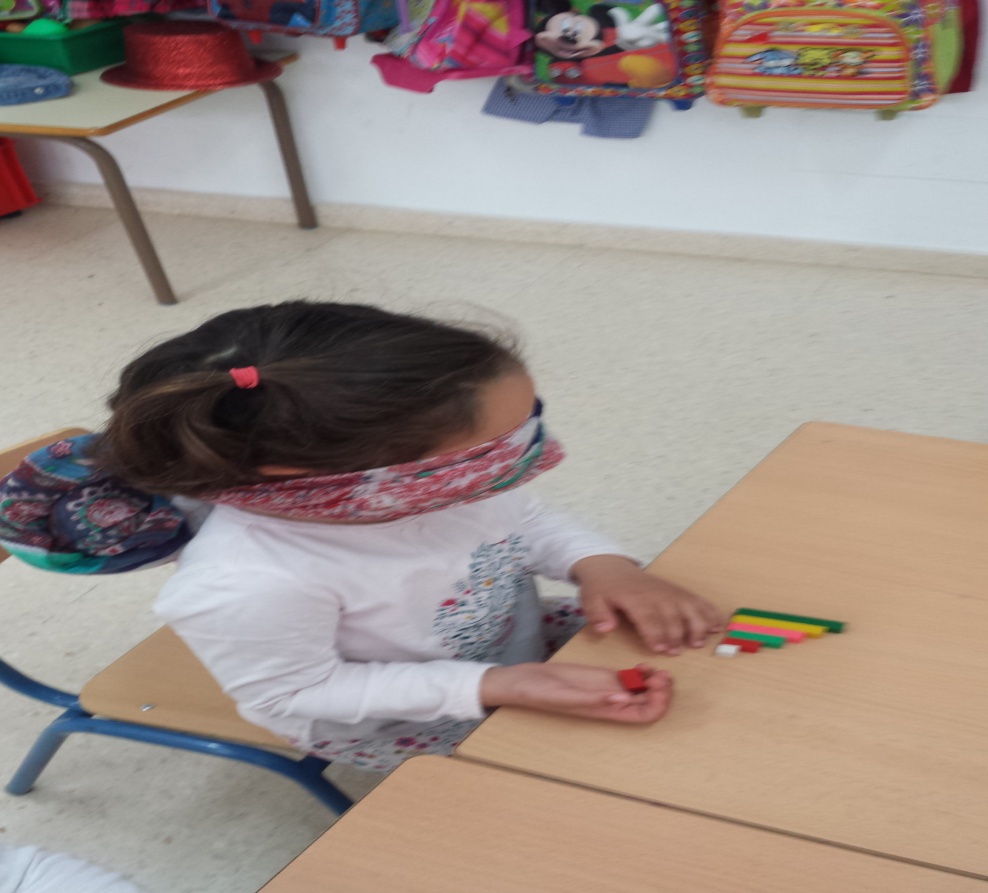 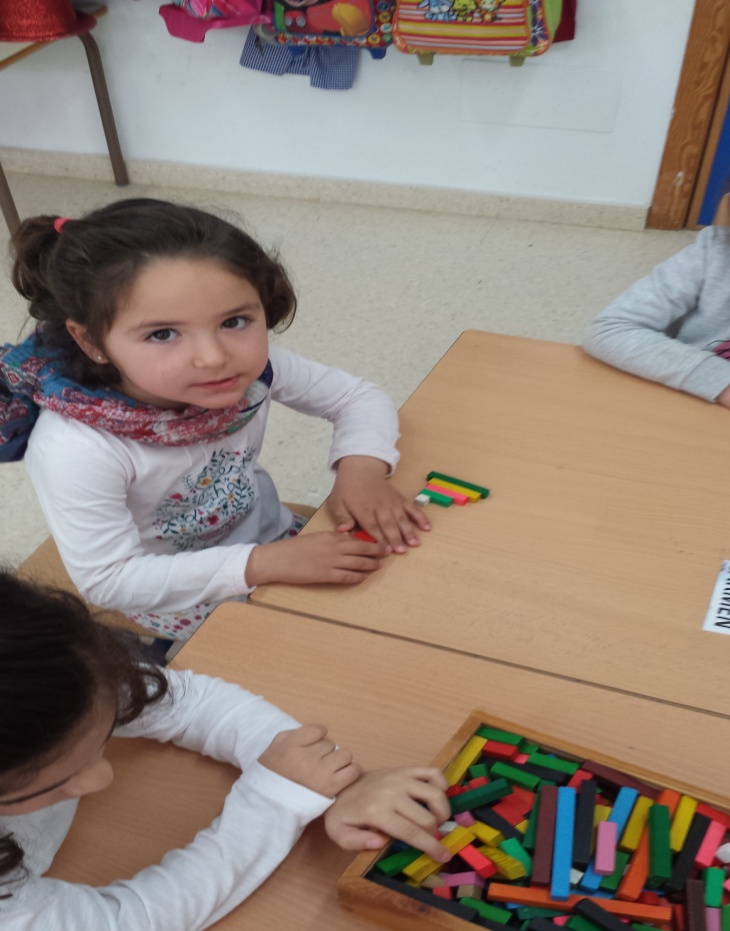 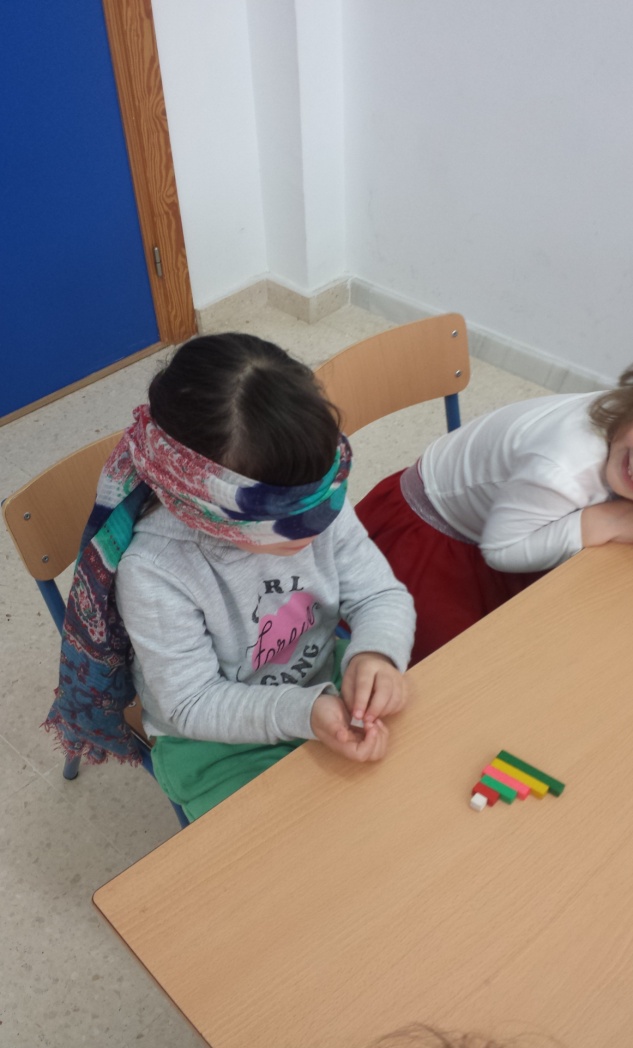 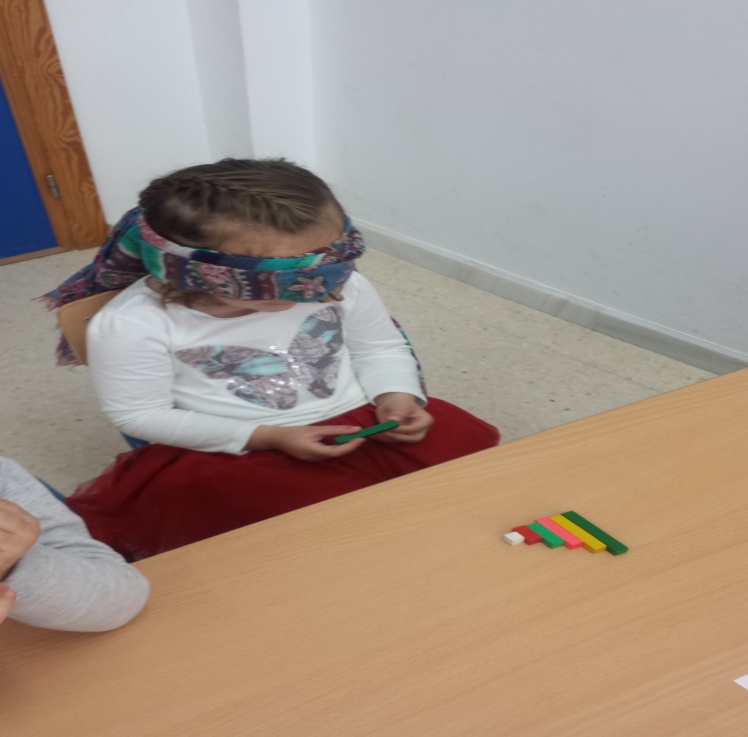 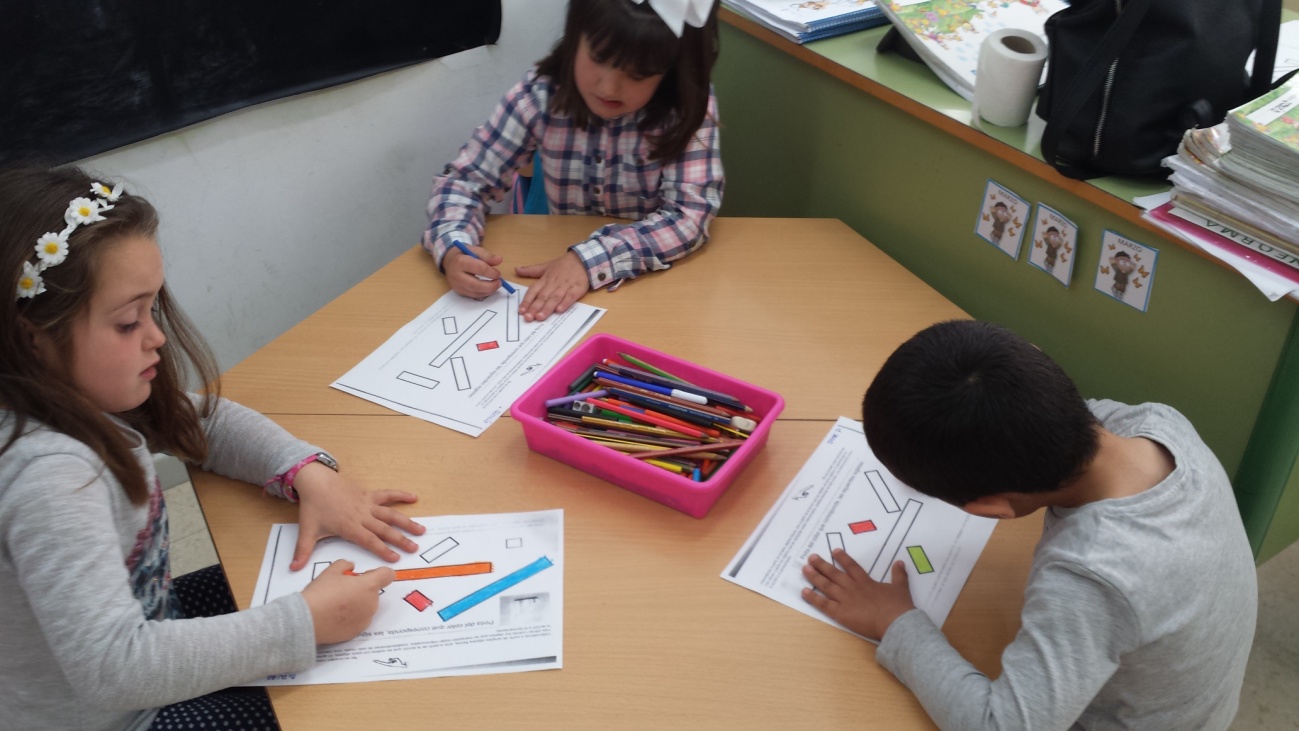 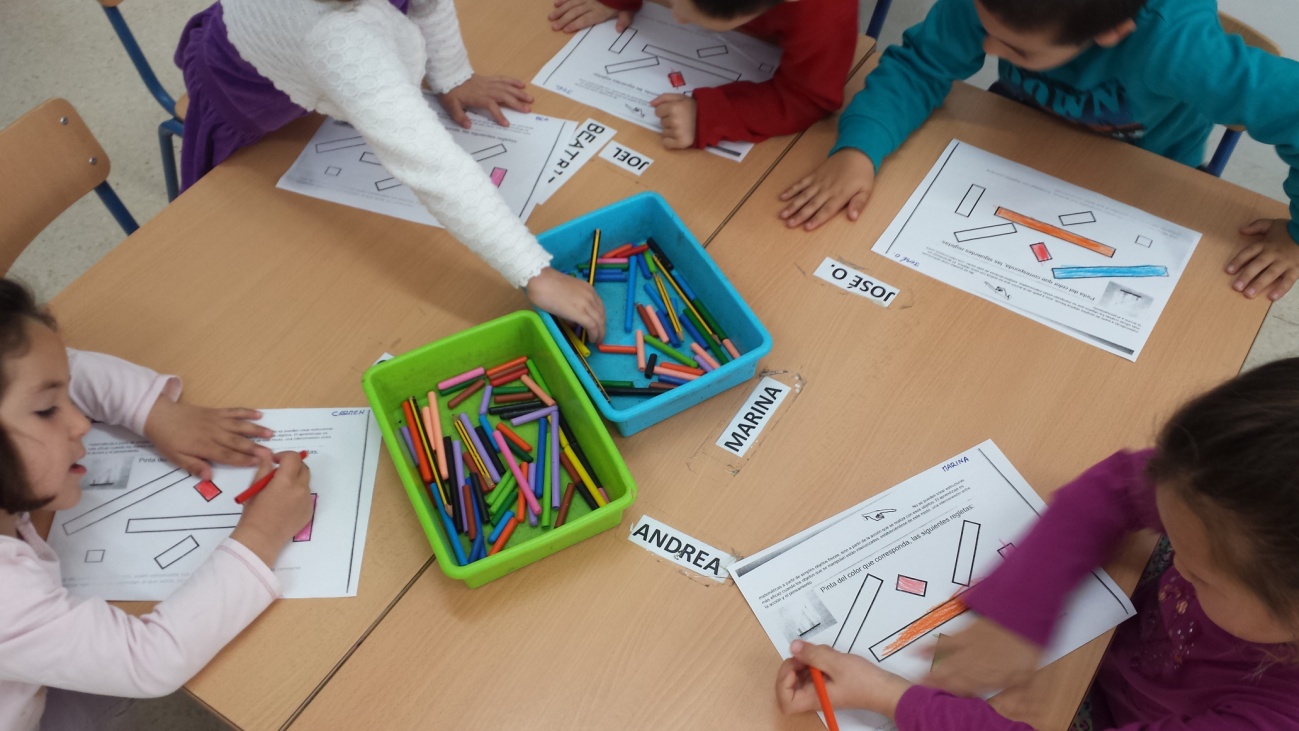 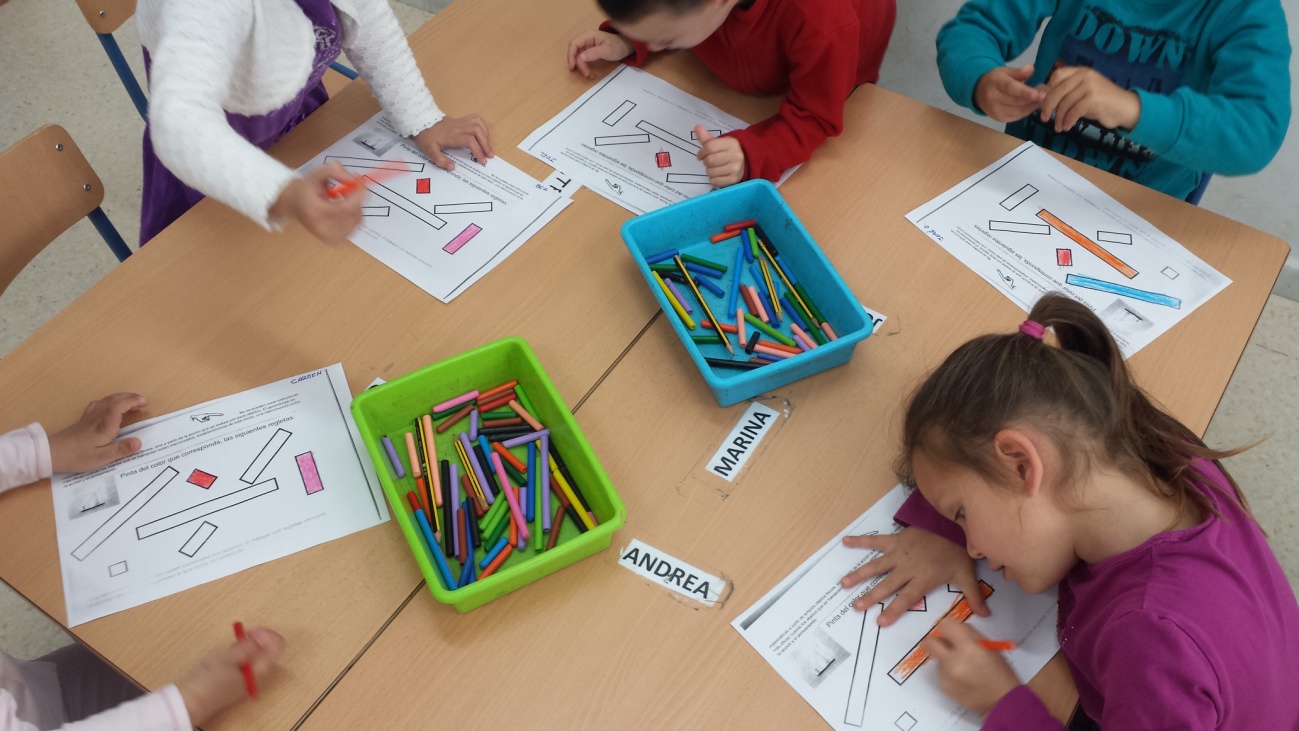 